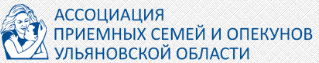 Проект на конкурс социально-ориентированным НКО ТЕАТРАЛЬНЫЙ ФЕСТИВАЛЬ «УЛЬЯНОВСК-ГОРОД РАВНЫХ                ВОЗМОЖНОСТЕЙ «МЫ ВМЕСТЕ»	                              Разработчики: Писарева Мария,                  председатель Ассоциации,               Контактная информация:  8 (927) 809-96-65           сайт: вседетинаши.рфУльяновск, 2019Социальная значимость проекта                          ЭТАПЫ РЕАЛИЗАЦИИ ПРОЕКТАОЖИДАЕМЫЕ РЕЗУЛЬТАТЫ ПРОЕКТА:1.	Создано более 50 видеоанкет детей-сирот из целевой аудитории (подростки, дети с ОВЗ). Видеоанкеты опубликованы на сайте http://www.deti73.ru/ и в в группах Ассоциации в соцсетях (ВКонтакте, Одноклассники, Instagram, Facebook), а также распространяются по всероссийской базе данных проекта «Ванечка.рф».2.	Устроено в семьи не менее 10% из числа целевой аудитории проекта. Этот результат оценивается на основании данных из органов опеки и попечительства Ульяновской области. Проверить результаты возможно и по наличию конкретных детей в федеральном банке данных детей-сирот и детей, оставшихся без попечения родителей на сайте http://www.usynovite.ru/3.	В проект вовлечено менее 30 потенциальных приемных родителей, в том числе не менее30 волонтеров, участвующих в ходе работы детско-родительских театральных студий в ходе данного проекта. Это подтверждается наличием волонтерских соглашений с указанием персональных данных волонтеров.4.	В проект вовлечено не менее 50 детей из целевой аудитории, что подтверждается списками детей, что подтверждается отзывами о ходе проекта от администраций детских домов ,  реабилитационных центров  и приёмных семей г. Ульяновска.	5.	Позитивное влияние проекта на социальную адаптацию детей подтверждают видео и текстовые отзывы от психологов и администрации детских домов, задействованных в данном проекте. Отзывы опубликованы на сайте: детивсенаши.рф 6.	Есть более 5 публикаций в областных СМИ, что подтверждается ссылками на их онлайн-версии, а также аудио или видеозаписями эфиров, размещенными на сайте: детивсенаши.рф и в группах Ассоциации в социальных  сетях.7.  За время участия в проекте создается атмосфера развития ребенка в семье, родители становятся участниками полноценного воспитательного процесса. Установятся партнерские отношения среди участников, взаимопонимания, общности интересов, эмоциональной взаимоподдержки. Активизируются и обогатятся воспитательные умения родителей, поддержит их уверенность в собственных силках. Необычная форма работы с детьми, оставшимися без попечения родителей, через  творчество привлечения внимания к проблеме сиротства. Обществу, что не стоит бояться принимать в семью воспитанников детских домов, что и они могут стать желанными и любимыми детьми. Данный проект даст возможность  развитию таких качеств,  как коммутативных способностей, личностной инициативы, свободы (независимость), позволяет ребенку увидеть свои возможности, поможет дальнейшему самосознанию, развитию  эмоции. Дети участники проекта будут, завялятся на городские творческие конкурсы. Проблема, на решение которой направлен проектЦЕЛИ и ЗАДАЧИПроект направлен на решение проблемы социализации и устройства в семьи детей-сирот подросткового возраста, а также детей с инвалидностью, ограниченными возможностями здоровья (ОВЗ). А также предотвращения кризиса в приёмных семьях.Обоснование проблемыРазвитие ребенка в системе внесемейного воспитания – это источник его проблем в социализации и психическом развитии. Только в нормальной, любящей семье у ребенка формируется здоровая психика, позитивные социальные навыки и установки. Усыновляют или берут под опеку обычно здоровых малышей, но инвалидов и подростков – 10 % от общего количества.В то же время, например, в детдомах Ульяновска около 68% - это  именно такие "неперспективные" для устройства в семьи дети. По всей России таких детей более 90%. Эту статистику подтверждает    и  банк      данных  по детям-сиротам РФ: www.usynovite.ru/db/ Официальная статистика Генпрокуратуры РФ(rg.ru/2011/12/16/detdom.html) подтверждает, что детдома ломают психику детей    и    они    оказываются    неприспособлены    к жизни. Около	40% выпускников детдомов оказывается в тюрьмах,  40%становятся алкоголиками, более 10% кончает жизнь самоубийством. И лишь около 10% оказываются способны нормально устроить свою жизнь (работать, завести семью и тд). И проблемы  к сожалению растут: по данным детского омбудсмена А.Кузнецовой, rg.ru/2017/05/29/chislo-popavshih-v-tiurmy-detej- sirot-vyroslo-na-chetvert.html.в 2018г.вырослона на 23% число   воспитанников детдомов до 18 лет, отбывающих наказание в колониях.Содействие социальной адаптации и семейному устройству подростков и детей с ОВЗ из числа детей-сирот и детей, оставшихся без попечения родителей, находящихся в детских домах г. Ульяновска. ( устройство в семьи не менее 10% таких детей из числа задействованных в данном проекте). В период с июля по декабрь 2019 года       Задача 1. Организационная подготовка. Подготовка координаторов (режиссеров, психологов) и наставников, потенциальных приемных родителей для волонтерского сопровождения детских домов. Привлечение более 30 волонтеров в проект. Обучение их на тренингах с участием опытных опекунов и волонтеров Ассоциации. Организация участия в данном проекте 2х детских домов в г. Ульяновске и 3 ГКУСО «Социально-реабилитационные центры для детей в г. Ульяновске.     Задача 2. Организация процесса деятельности детско-родительских театральных студий в детских домах и «Социально-реабилитационные центры для детей в г. Ульяновске. Проведение репетиции не реже, чем два раза в неделю с привлечением режиссёра, хореографа, художник, музыкального исполнителя в течение всего периода проекта. Включение в проект более 50 детей из наиболее сложных категорий (в первую очередь, это воспитанники детского дома-интерната для умственно отсталых детей «Родник» в с .Максимовка).    Задача 3. Организация работы основной действующей площадки театра на базе ДЮЗ № 3 в Засвияжском районе.     Задача 4. Организация съёмок и распространение видеоанкет детей целевой аудитории (подростки, дети с ОВЗ) для привлечения в проект большего числа волонтеров из числа потенциальных приемных родителей. Создание более 50 видеоанкет в ходе данного проекта.    Задача 5. Подготовка к театральному фестивалю среди детских домов, «Социально-реабилитационные центры» для детей в г. Ульяновске и приемных семей, с приглашением к участию подобных театров Поволжья - который состоится в ноябре 2019 года. Цель этого фестиваля – содействие семейному устройству детей-сирот за счет развенчания негативных стереотипов относительно воспитанников «коррекционных» детских домов. Привлечение более 30 потенциальных приемных родителей для знакомства с детьми в рамках данного проекта.    Задача 5.Организация профилактической работы по возврату детей в детдома из приёмных семей  в результате более осознанного принятия решения, длительного знакомства будущих опекунов с детьми в ходе волонтерского сопровождения в рамках данного проекта. Предоставление бесплатной психологической, социальной и юридической поддержки потенциальным и действующим опекунам, задействованным в проекте.    Задача 6.    Содействие формированию среди жителей Ульяновска позитивного имиджа института приемного родительства, развенчание негативных мифов относительно устройства в семьи детей-сирот подросткового возраста и детей с ОВЗ.     Задача 7. Проведение  3х  переписей потенциальных приемных родителей» в г. Ульяновске. Выявление потенциальных кандидатов, о возможности взять ребенка сироту в семью, привлечение волонтеров в работу Ассоциации,   в том числе в данный проект.№№ппЭтапы-задачимероприятиясрокиОжидаемыерезультаты1Обучение волонтеровродителейСеминар-тренинг «Особенности общения с детьми с участием психолога согласно возраста и потребностямИюльНоябрь30 человек под руководством Психолога после тренинга участники проводят анализ своих стратегий действий и успешного опыта. 2.Организация процесса деятельности детско-родительских театральных студий в детских домах и «Социально-реабилитационные центры для детей в г. УльяновскеРазвитие психофизических способностей, психических процессов, творческих способностейУчастие детей и взрослых в театрализованной игре: разыгрывание стихов, песен,потешек, мини – сценок, сказок, басен; владение куклой, игрушкой и всемидоступными видами театра (би-ба-бо, плоскостной, пальчиковый, театр картинок,театр игрушки и т. д.).Обогащение театрального опыта: знания детей и взрослых о театре, театрахУльяновска, театральных профессиях, костюмах, атрибутах, театральнойтерминологииУльяновска, театральныхпрофессиях,костюмах,    атрибутах, театральной Изготовление и подбор атрибутов проходят совместно изготовление кукол и игрушек, костюмов, декорацийИюль-ноябрь80 человекМимики, пантомимы, восприятие воображения, фантазия,мышление, внимание, памяти и др. речь, монолог, диалог, умение перевоплощатся, импровизация, брать на себя роль3.Создание оптимальных условий для формирования реабилитационного пространства, для, выявление и развитие творческого потенциала, через театрализованную  деятельность, поддержание традиций в г. Ульяновске по социокультурной реабилитации.Программа «Территория детства» место проведения площадь ЛенинаУчастие в городском проекте "Развитие парков города", место проведения парк пкио "СемьяПраздничная программа «День семьи»Праздник двора на территории ТОСОВ, где проживают участники проекта7.07.19 19.07.19 3.08.19 16.08.19 23.08.19 Каждое воскресенье с  июля по сентябрь с 12.00-13.007.09.19 ИюльАвгуст5 мероприятий 10 человек8 мероприятий10 человек10 человек2 мероприятия10 человекУмение выступать публично – это необходимый навык в данном проекте4.Постановка спектакляПроведение репетиции не реже, чем два раза в неделю с привлечением режиссёра, хореографа, художник, музыкального исполнителя в течение всего периода проекта. С участием психологаИюльноябрьОвладение коммуникативной компетентностью в целом — одно из важнейших условий самореализации, социализации людей.80 человек5.Создание основной действующей площадки театра на базе ЦДТ № 3 в Засвияжском районе.Репетиция на основной сценеАвгуст-ноябрь2 раза в месяцПо количеству действующих лиц в спектакле и технического персонала6.Актуальный банк видеоанкет детей из детских домов УльяновскаВидеосъемка детей в детских домах Ульяновска.2. Монтаж видеоанкет.3. Распространение видеоанкет на собственных и партнерских ресурсах.Август-ноябрь50 видиоанкет7.Проведение  3х  переписей потенциальных приемных родителей» в г. Ульяновске.Выявление потенциальных кандидатов, о возможности взять ребенка сироту в семью, привлечение волонтеров в работу Ассоциации,   в том числе в данный проект.Июль-ноябрь500 человекНаселение города Ульяновска ознакомится с законодательством и возможностью принять ребенка в семью .8.Подготовка  и проведение к театральному фестивалю среди детских домов, «Социально-реабилитационные центры для детей в г. Ульяновске и приемных семей. С приглашением к участию подобных театров Поволжья1. распространить информацию о фестивале на городских носите-лях социальной рекламы; привлечь медийные лица города; провести спе-циальные PR-события (пресс-конференции, пресс-туры, акции и т.п.) и др.2. обеспечить фестиваль эффек-тивной командой и др. обеспечить все волонтерские вакансии обученными волонтерами;3.Проинформировать жителей города о разнообразных возможностяхучастия в благотворительной и добровольческой деятельности.4. развитие во-лонтерского движения в городе; развитие инициатив граждан и стимули-рование полезных дел для городаноябрь250 человекСемьи получают поддержку по преодолению кризисных ситуаций, налаживанию отношений внутри семьи, опыт конструктивного общения; приемные родители осваивают навыки ненасильственного общения и воспитания, активизируют свои личностные и творческие ресурсы.Потенциальные приемные родители и дети будут иметь возможность за время участия  в проекте узнать друг друга  и подойти к приёму ребенка в семью осозноно.9.Профилактика возвратов детей в детдома в результате более осознанного принятия решения, длительного знакомства будущих опекунов с детьми в ходе волонтерского сопровождения в рамках данного проекта.Индивидуальное консультирование по правовым, социально-психологическим и медицинским вопросам: «горячая линия» по телефону и онлайн, а также в формате личных встреч.Индивидуальное консультирование по правовым, социально-психологическим и медицинским вопросам: «горячая линия» по телефону и онлайн, а также в формате личных встреч.Июль-ноябрь80 человек профилактика и сокращение семейного и детского неблагополучия на стадии формирования и развития привязанности в детско-родительских отношениях. Привлечение волонтеров к работе с семьями в трудной жизненной ситуации и обучение их.Не менее 90% процентов участников выдут из кризиса.